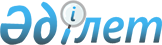 О внесении изменений в постановление акимата города Астаны от 6 марта 2018 года № 06-433 "Об утверждении положений исполнительных органов акимата города Астаны"
					
			Утративший силу
			
			
		
					Постановление акимата города Астаны от 10 декабря 2018 года № 510-1997. Утратило силу постановлением акимата города Нур-Султана от 9 апреля 2019 года № 1-449.
      Сноска. Утратило силу постановлением акимата города Нур-Султана от 09.04.2019 № 1-449.
      В соответствии с подпунктом 1-13) пункта 1 статьи 27 Закона Республики Казахстан от 23 января 2001 года "О местном государственном управлении и самоуправлении в Республике Казахстан", постановлениями Правительства Республики Казахстан от 25 декабря 2012 года № 1672 "Об утверждении Инструкции по разработке и утверждению положения о государственном органе", от 2 марта 2018 года № 93 "Об утверждении Типового положения о государственном органе и внесении изменений и дополнения в постановления Правительства Республики Казахстан от 30 сентября 2011 года № 1125 "Об утверждении Правил по разработке и утверждению положения о структурном подразделении государственного органа" и от 25 декабря 2012 года № 1672 "Об утверждении Инструкции по разработке и утверждению положения о государственном органе", акимат города Астаны ПОСТАНОВЛЯЕТ:
      1. Внести в постановление акимата города Астаны от 6 марта 2018 года № 06-433 "Об утверждении положений исполнительных органов акимата города Астаны" следующие изменения:
      в приложении 13 к вышеуказанному постановлению по всему тексту слово "Управление" заменить словами "Государственное учреждение "Управление архитектуры, градостроительства и земельных отношений города Астаны";
      подпункт 27) пункта 16 исключить.
      2. Руководителю Государственного учреждения "Управление архитектуры, градостроительства и земельных отношений города Астаны" обеспечить направление копии настоящего постановления в печатном и электронном виде для официального опубликования в Информационно-правовой системе "Әділет", а также в Республиканское государственное предприятие на праве хозяйственного ведения "Республиканский центр правовой информации Министерства юстиции Республики Казахстан" для включения в Эталонный контрольный банк нормативных правовых актов Республики Казахстан, и размещение на интернет-ресурсе акимата города Астаны.
      3. Контроль за исполнением настоящего постановления возложить на первого заместителя акима города Астаны Хорошуна С.М.
      4. Настоящее постановление вступает в силу со дня его подписания.
					© 2012. РГП на ПХВ «Институт законодательства и правовой информации Республики Казахстан» Министерства юстиции Республики Казахстан
				
      Аким города Астаны 

Б. Султанов
